           2023   27-BI CONVENTION TABLE REQUEST FORM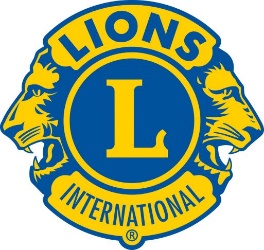 Each exhibition/informational booth will have One (1) table unless requested.Pin Traders will need to request any table using this same form-no charge.(Free for Lions Programs & Non-Profit organizations) $50.00 per table for commercial vendors (for profit)Date of request:		______________________________(Please request before Nov. 1, 2023)Person making request:	____________________________Organization Name:		______________________________Program: 				____________________________Phone:				____________________________Number of tables requested:	_________(1 Free for Lions Programs & Non-Profit organizations, 2 or more $ 50.00 each)Number of chairs needed:		__________Is electricity / plug needed? Yes / NoBring your own extension cord.AMOUNT PAID WITH THIS REQUEST:FVDG Dave Holschbach402 north 5th StreetManitowoc, WI 54220Call with request: 920-860-6162 orEmail request to: dajach@yahoo.comFVDG  Dave Holschbach – 27 B1 - Mishicot Lions"Always there for YOU"